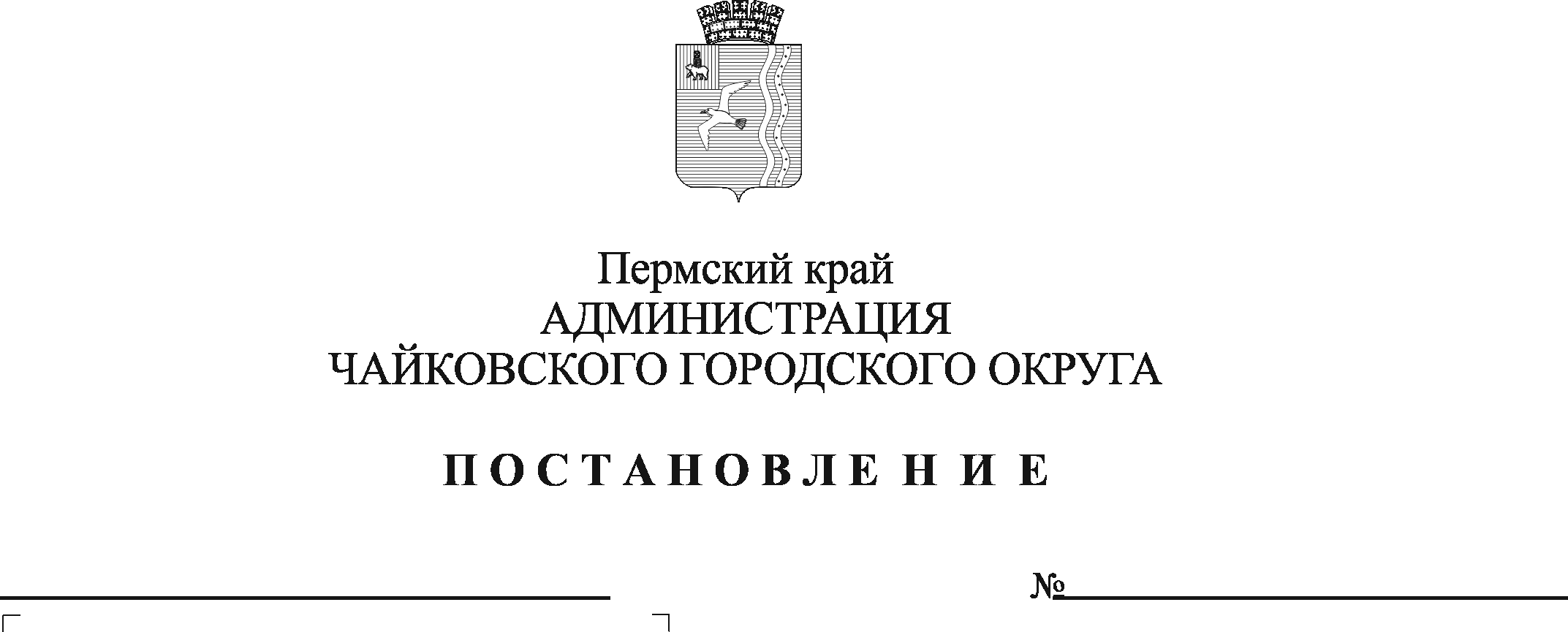 В соответствии с Федеральными законами от 21 декабря 1994 г. № 68-ФЗ «О защите населения и территорий от чрезвычайных ситуаций природного и техногенного характера», от 6 октября 2003 г. № 131-ФЗ «Об общих принципах организации местного самоуправления в Российской Федерации», постановлением Правительства Российской Федерации от 25 июля 2020 г. № 1119 «Об утверждении правил создания, использования и восполнения резервов материальных ресурсов федеральных органов исполнительной власти для ликвидации чрезвычайных ситуаций природного и техногенного характера», Законом Пермского края от 12 марта 2007 г. № 12-ПК «О защите населения и территорий Пермского края от чрезвычайных ситуаций природного и техногенного характера», постановлением Правительства Пермского края от 13 марта 2012 г. № 117-п «О резервах материальных ресурсов для ликвидации чрезвычайных ситуаций природного и техногенного характера на территории Пермского края», Уставом Чайковского городского округа ПОСТАНОВЛЯЮ:1. Внести в номенклатуру и объем резервов материальных ресурсов для ликвидации чрезвычайных ситуаций природного и техногенного характера на территории Чайковского городского округа, утвержденные постановлением администрации Чайковского городского округа от 14 августа 2019 г. № 1388 «О резервах материальных ресурсов для ликвидации чрезвычайных ситуаций природного и техногенного характера на территории Чайковского городского округа» (в редакции постановления администрации Чайковского городского округа от 10.11.2020 № 1058), изменения, изложив их в новой редакции согласно приложению к постановлению.2. Опубликовать постановление в муниципальной газете «Огни Камы» и разместить на официальном сайте администрации Чайковского городского округа.3. Постановление вступает в силу после его официального опубликования.Глава городского округа – глава администрации Чайковского городского округа                                                       Ю.Г. Востриков Приложение к постановлению администрации Чайковского городского округа от _____  № _____НОМЕНКЛАТУРА И ОБЪЕМЫрезервов материальных ресурсов для ликвидации чрезвычайных ситуаций природного и техногенного характера и обеспечения мероприятий гражданской обороны на территории Чайковского городского округа№п/пНаименование материального ресурсаЕдиница измеренияКоличество 1. Продовольствие (из расчета снабжения 50 чел. на 10 суток)формируются в результате процедуры размещения заказа для государственных и муниципальных нужд в соответствии с Федеральным законом от 5 апреля 2013 г. № 44-ФЗ «О контрактной системе в сфере закупок товаров, работ, услуг для обеспечения государственных и муниципальных нужд»1. Продовольствие (из расчета снабжения 50 чел. на 10 суток)формируются в результате процедуры размещения заказа для государственных и муниципальных нужд в соответствии с Федеральным законом от 5 апреля 2013 г. № 44-ФЗ «О контрактной системе в сфере закупок товаров, работ, услуг для обеспечения государственных и муниципальных нужд»1. Продовольствие (из расчета снабжения 50 чел. на 10 суток)формируются в результате процедуры размещения заказа для государственных и муниципальных нужд в соответствии с Федеральным законом от 5 апреля 2013 г. № 44-ФЗ «О контрактной системе в сфере закупок товаров, работ, услуг для обеспечения государственных и муниципальных нужд»1. Продовольствие (из расчета снабжения 50 чел. на 10 суток)формируются в результате процедуры размещения заказа для государственных и муниципальных нужд в соответствии с Федеральным законом от 5 апреля 2013 г. № 44-ФЗ «О контрактной системе в сфере закупок товаров, работ, услуг для обеспечения государственных и муниципальных нужд»1.Мука пшеничная 1 сортакг2302.Крупы (гречневая/рисовая)кг20/203.Макаронные изделиякг204.Детское питание:4.1Сухие адаптированные смесикг274.2Консервы мясные для детского питаниякг404.3Пюре фруктовое и овощноекг504.4Соки фруктовые для детского питаниякг255.Консервы мясныекг756.Консервы мясорастительныекг1327.Консервы рыбныекг628.Молоко сгущенноекг329.Масло растительноекг510.Масло коровьекг2511.Мясо и мясопродуктыкг3012.Молоко и молочные продуктыкг10013.Рыба и рыбопродуктыкг1314.Картофель, овощи, фруктыкг27815.Соль кг1016.Сахаркг4717.Чайкг118.Вода питьеваякг50002. Вещевое имущество (из расчета снабжения 50 чел. на 10 суток)формируются в результате процедуры размещения заказа для государственных и муниципальных нужд в соответствии с Федеральным законом от 5 апреля 2013 г. № 44-ФЗ «О контрактной системе в сфере закупок товаров, работ, услуг для обеспечения государственных и муниципальных нужд»2. Вещевое имущество (из расчета снабжения 50 чел. на 10 суток)формируются в результате процедуры размещения заказа для государственных и муниципальных нужд в соответствии с Федеральным законом от 5 апреля 2013 г. № 44-ФЗ «О контрактной системе в сфере закупок товаров, работ, услуг для обеспечения государственных и муниципальных нужд»2. Вещевое имущество (из расчета снабжения 50 чел. на 10 суток)формируются в результате процедуры размещения заказа для государственных и муниципальных нужд в соответствии с Федеральным законом от 5 апреля 2013 г. № 44-ФЗ «О контрактной системе в сфере закупок товаров, работ, услуг для обеспечения государственных и муниципальных нужд»2. Вещевое имущество (из расчета снабжения 50 чел. на 10 суток)формируются в результате процедуры размещения заказа для государственных и муниципальных нужд в соответствии с Федеральным законом от 5 апреля 2013 г. № 44-ФЗ «О контрактной системе в сфере закупок товаров, работ, услуг для обеспечения государственных и муниципальных нужд»1.Валенкипар502.Головные уборы (зимние)шт.503.Куртки утепленныешт.504.Рукавицы (перчатки) рабочиепар505.Рукавицы брезентовыепар506.Рукавицы утепленныепар507.Сапоги резиновыепар508.Обувь легкая (летняя)пар509.Костюмы х/б летниешт.5010.Одеялашт.5011.Постельные принадлежности (матрасы, подушки, простыни, наволочки, полотенца)комплект5012.Палатки (каркасные, надувные модули) на 20-50 месткомплект213.Спальный мешокшт.503. Предметы первой необходимости (из расчета снабжения 50 чел. на 10 суток)формируются в результате процедуры размещения заказа для государственных и муниципальных нужд в соответствии с Федеральным законом от 5 апреля 2013 г. № 44-ФЗ «О контрактной системе в сфере закупок товаров, работ, услуг для обеспечения государственных и муниципальных нужд»3. Предметы первой необходимости (из расчета снабжения 50 чел. на 10 суток)формируются в результате процедуры размещения заказа для государственных и муниципальных нужд в соответствии с Федеральным законом от 5 апреля 2013 г. № 44-ФЗ «О контрактной системе в сфере закупок товаров, работ, услуг для обеспечения государственных и муниципальных нужд»3. Предметы первой необходимости (из расчета снабжения 50 чел. на 10 суток)формируются в результате процедуры размещения заказа для государственных и муниципальных нужд в соответствии с Федеральным законом от 5 апреля 2013 г. № 44-ФЗ «О контрактной системе в сфере закупок товаров, работ, услуг для обеспечения государственных и муниципальных нужд»3. Предметы первой необходимости (из расчета снабжения 50 чел. на 10 суток)формируются в результате процедуры размещения заказа для государственных и муниципальных нужд в соответствии с Федеральным законом от 5 апреля 2013 г. № 44-ФЗ «О контрактной системе в сфере закупок товаров, работ, услуг для обеспечения государственных и муниципальных нужд»1.Посуда одноразовая (тарелки, кружки, ложки)комплект1002.Мыло и моющие средствакг143.Ведра металлическиешт.104.Чайники металлическиешт.55.Термосы (12-36 л)шт.26.Фляги металлические (40 л)шт.27.Керосиновые лампышт.48.Кастрюли различной емкостишт.209. Свечишт.4010.Кровати раскладныешт.5011.Стол походныйшт.1512.Стул походныйшт.5013.Спички коробок1004. Агрегаты и оборудованиеформируются в результате процедуры размещения заказа для государственных и муниципальных нужд в соответствии с Федеральным законом от 5 апреля 2013 г. № 44-ФЗ «О контрактной системе в сфере закупок товаров, работ, услуг для обеспечения государственных и муниципальных нужд»4. Агрегаты и оборудованиеформируются в результате процедуры размещения заказа для государственных и муниципальных нужд в соответствии с Федеральным законом от 5 апреля 2013 г. № 44-ФЗ «О контрактной системе в сфере закупок товаров, работ, услуг для обеспечения государственных и муниципальных нужд»4. Агрегаты и оборудованиеформируются в результате процедуры размещения заказа для государственных и муниципальных нужд в соответствии с Федеральным законом от 5 апреля 2013 г. № 44-ФЗ «О контрактной системе в сфере закупок товаров, работ, услуг для обеспечения государственных и муниципальных нужд»4. Агрегаты и оборудованиеформируются в результате процедуры размещения заказа для государственных и муниципальных нужд в соответствии с Федеральным законом от 5 апреля 2013 г. № 44-ФЗ «О контрактной системе в сфере закупок товаров, работ, услуг для обеспечения государственных и муниципальных нужд»1.Дизель-генераторы мощностью 100 квт напряжением 380/220 вольт АД-100шт.12.Кухня (котел) КП-130шт.13.Ломы шт.104.Лопаты совковые с черенкамишт.105.Лопаты штыковые с черенкамишт.106.Мотопилы шт.27.Мотопомпы шт.18.Переносные электростанциишт.19.Светильники переносные с элементами питанияшт.1010.Тепловые пушки ТПК-5шт.211.Топоры насаженныешт.105. Материально-технические средстваформируются в результате процедуры размещения заказа для государственных и муниципальных нужд в соответствии с Федеральным законом от 5 апреля 2013 г. № 44-ФЗ «О контрактной системе в сфере закупок товаров, работ, услуг для обеспечения государственных и муниципальных нужд»5. Материально-технические средстваформируются в результате процедуры размещения заказа для государственных и муниципальных нужд в соответствии с Федеральным законом от 5 апреля 2013 г. № 44-ФЗ «О контрактной системе в сфере закупок товаров, работ, услуг для обеспечения государственных и муниципальных нужд»5. Материально-технические средстваформируются в результате процедуры размещения заказа для государственных и муниципальных нужд в соответствии с Федеральным законом от 5 апреля 2013 г. № 44-ФЗ «О контрактной системе в сфере закупок товаров, работ, услуг для обеспечения государственных и муниципальных нужд»5. Материально-технические средстваформируются в результате процедуры размещения заказа для государственных и муниципальных нужд в соответствии с Федеральным законом от 5 апреля 2013 г. № 44-ФЗ «О контрактной системе в сфере закупок товаров, работ, услуг для обеспечения государственных и муниципальных нужд»1.Арматура осветительная (электрооборудование и материалы)шт.2002.Арматура промышленная трубопроводнаяшт.2003.Арматура промышленная трубопроводная из серого и ковкого чугунашт.2004.Арматура промышленная трубопроводная из цветных металловшт.2005.Арматура промышленная трубопроводная стальнаяшт.2006.Задвижки, затворы из чугунашт.507.Задвижки, затворы стальныешт.508.Кабели силовые гибкиекм109.Кабели силовые напряжением выше 1 киловольтакм1010.Кабели силовые напряжением до 1 киловольтакм1011.Отводы стальныешт.5012.Провода неизолированные (для ЛЭП)км2513.Провода осветительныекм1514.Радиаторы и конвекторы отопительныереб.150015.Резинотехнические изделият316.Профнастилт5017.Теплоизоляционные материалым36018.Трубы полиэтиленовые и стеклопластиковыем100019.Трубы стальные (всего)т5020.Трубы чугунные напорные и канализационныет4021.Уплотнительные материалыт322.Фланцы стальныешт.506. Строительные материалыформируются в результате процедуры размещения заказа для государственных и муниципальных нужд в соответствии с Федеральным законом от 5 апреля 2013 г. № 44-ФЗ «О контрактной системе в сфере закупок товаров, работ, услуг для обеспечения государственных и муниципальных нужд»6. Строительные материалыформируются в результате процедуры размещения заказа для государственных и муниципальных нужд в соответствии с Федеральным законом от 5 апреля 2013 г. № 44-ФЗ «О контрактной системе в сфере закупок товаров, работ, услуг для обеспечения государственных и муниципальных нужд»6. Строительные материалыформируются в результате процедуры размещения заказа для государственных и муниципальных нужд в соответствии с Федеральным законом от 5 апреля 2013 г. № 44-ФЗ «О контрактной системе в сфере закупок товаров, работ, услуг для обеспечения государственных и муниципальных нужд»6. Строительные материалыформируются в результате процедуры размещения заказа для государственных и муниципальных нужд в соответствии с Федеральным законом от 5 апреля 2013 г. № 44-ФЗ «О контрактной системе в сфере закупок товаров, работ, услуг для обеспечения государственных и муниципальных нужд»1.Брус 150х150 ммм3102.Гвозди строительныет13.Доска обрезная 150х50 ммм3104.Доска обрезная 150х25 ммм3105.Рубероид м235006.Арматура строительнаят107.Доска необрезнаям3208.Кирпич тыс. шт.3009.Краски строительныет210.Лес строительныйм32011.Материалы кровельные мягкием2350012.Нефтебитумт513.Пленка полиэтиленоваярулон5014.Скобы строительныет215.Стекло оконное строительноем210016.Цемент т107. Нефтепродуктыформируются в результате процедуры размещения заказа для государственных и муниципальных нужд в соответствии с Федеральным законом от 5 апреля 2013 г. № 44-ФЗ «О контрактной системе в сфере закупок товаров, работ, услуг для обеспечения государственных и муниципальных нужд»7. Нефтепродуктыформируются в результате процедуры размещения заказа для государственных и муниципальных нужд в соответствии с Федеральным законом от 5 апреля 2013 г. № 44-ФЗ «О контрактной системе в сфере закупок товаров, работ, услуг для обеспечения государственных и муниципальных нужд»7. Нефтепродуктыформируются в результате процедуры размещения заказа для государственных и муниципальных нужд в соответствии с Федеральным законом от 5 апреля 2013 г. № 44-ФЗ «О контрактной системе в сфере закупок товаров, работ, услуг для обеспечения государственных и муниципальных нужд»7. Нефтепродуктыформируются в результате процедуры размещения заказа для государственных и муниципальных нужд в соответствии с Федеральным законом от 5 апреля 2013 г. № 44-ФЗ «О контрактной системе в сфере закупок товаров, работ, услуг для обеспечения государственных и муниципальных нужд»1.Автомобильный бензинт52.Дизельное топливот53.Масла и смазкит0,54.Керосин т0,18. Имущество, предназначенное для обеспечения аварийно-спасательных и других неотложных работ при ликвидации чрезвычайных ситуаций природного и техногенного характера формируются в результате процедуры размещения заказа для государственных и муниципальных нужд в соответствии с Федеральным законом от 5 апреля 2013 г. № 44-ФЗ «О контрактной системе в сфере закупок товаров, работ, услуг для обеспечения государственных и муниципальных нужд»8. Имущество, предназначенное для обеспечения аварийно-спасательных и других неотложных работ при ликвидации чрезвычайных ситуаций природного и техногенного характера формируются в результате процедуры размещения заказа для государственных и муниципальных нужд в соответствии с Федеральным законом от 5 апреля 2013 г. № 44-ФЗ «О контрактной системе в сфере закупок товаров, работ, услуг для обеспечения государственных и муниципальных нужд»8. Имущество, предназначенное для обеспечения аварийно-спасательных и других неотложных работ при ликвидации чрезвычайных ситуаций природного и техногенного характера формируются в результате процедуры размещения заказа для государственных и муниципальных нужд в соответствии с Федеральным законом от 5 апреля 2013 г. № 44-ФЗ «О контрактной системе в сфере закупок товаров, работ, услуг для обеспечения государственных и муниципальных нужд»8. Имущество, предназначенное для обеспечения аварийно-спасательных и других неотложных работ при ликвидации чрезвычайных ситуаций природного и техногенного характера формируются в результате процедуры размещения заказа для государственных и муниципальных нужд в соответствии с Федеральным законом от 5 апреля 2013 г. № 44-ФЗ «О контрактной системе в сфере закупок товаров, работ, услуг для обеспечения государственных и муниципальных нужд»1.Палатка ЧС-43М (зеленая) на 20 чел.шт.12.Палатка ЧС-20М (зеленая) на 10 чел.шт.13.Палатка-шатер (16 м2)шт.34.Модуль пневматический комбинированный на 20 чел.шт.15.Модуль МПК-44 на 20 чел.шт.16.Палаточное электрооборудованиешт.47.Раскладная кроватьшт.208.Стол походныйшт.279.Стул походныйшт.6010.Газовый баллоншт.211.Спальный мешокшт.2012.Лодка резиновая гребнаяшт.113.Лодка резиновая с моторомшт.19. Медикаменты и медицинское имущество9. Медикаменты и медицинское имущество9. Медикаменты и медицинское имущество9. Медикаменты и медицинское имуществоНоменклатура и объемы резервов медикаментов и медицинского имущества утверждаются правовым актом Министерства здравоохранения Пермского краяНоменклатура и объемы резервов медикаментов и медицинского имущества утверждаются правовым актом Министерства здравоохранения Пермского краяНоменклатура и объемы резервов медикаментов и медицинского имущества утверждаются правовым актом Министерства здравоохранения Пермского краяНоменклатура и объемы резервов медикаментов и медицинского имущества утверждаются правовым актом Министерства здравоохранения Пермского края